О проведении межрайонной военно-спортивной  игры «Победа»         Во исполнение ст. 14 Федерального закона Российской Федерации от 28.03.1998 № 53-ФЗ «О воинской обязанности и военной службе», ст. 9 Федерального закона от 24.12.2007 № 329-ФЗ «О физической культуре и спорте в Российской Федерации»,  ст. 16 Федерального закона Российской Федерации от 06.10.2003 № 131-ФЗ «Об общих принципах организации местного самоуправления в Российской Федерации» и Устава Пограничного муниципального округа, а также во исполнение муниципальной программы «Развитие образования Пограничного муниципального округа на 2020-2024 годы» (подпрограммы «Развитие системы дополнительного образования, отдыха, оздоровления и занятости детей и подростков») и в целях улучшения качества работы по организации и проведению допризывной подготовки молодёжи к военной службе и военно-патриотическому воспитанию в образовательных организациях муниципального округа, пропаганды здорового образа жизни и популяризации спорта в Пограничном муниципальном округе, Администрация Пограничного муниципального округа ПОСТАНОВЛЯЕТ: 1.  Провести   межрайонную военно-спортивную игру «Победа» среди учащихся 8 - 11 классов общеобразовательных организаций Пограничного муниципального округа и воспитанников военно-патриотических клубов муниципальных образований Приморского края (далее – мероприятие) с 9.00 до 18.00 23.04.2021 на базе 249 общевойскового армейского полигона. 2. Утвердить Положение о районной военно-спортивной игре «Победа» (прилагается).           3. Установить предельную норму заполняемости территории проведения мероприятия в количестве 180 человек.           4. Отделу образования Администрации Пограничного муниципального округа (Панкова Н.Г.):             4.1 совместно с командованием войсковой части 44980, военным комиссариатом Пограничного района и начальником отдела по работе с Пограничной городской территорией  Администрации Пограничного муниципального округа                    А.В. Долженко обеспечить подготовку и проведение мероприятия; 4.2 организовать участие в мероприятии команд всех общеобразовательных организаций муниципального округа и военно-патриотических клубов, согласно заявкам на участие.5. Рекомендовать:5.1 Главному врачу КГБУЗ «Пограничная ЦРБ» (Л.Н. Анпилоговой) организовать дежурство бригады скорой медицинской помощи во время проведения мероприятия;5.2 Начальнику ОМВД России по Пограничному округу (А.Г. Душкин) обеспечить охрану общественного порядка во время проведения мероприятия;          5.3 Военному комиссару Пограничного района Приморского края                                (Н.П. Утюжников) принять участие в организации и проведении мероприятия.6. Настоящее постановление разместить на официальном сайте Администрации и Думы Пограничного муниципального округа. 7. Контроль  за  исполнением  постановления возложить на  советника главы по социальной политике  Администрации Пограничного муниципального округа                   В.А. Шарову.И.о. главы Администрации муниципального округа                                                                                     В.Ю. БеловС.Ю. Шаманская21 6 61ПОЛОЖЕНИЕ межрайонной военно-спортивной игры «ПОБЕДА»Общие положения           1.1. Межрайонная военно-спортивная игра «ПОБЕДА» (далее – Игра) проводится среди учащихся 8-11 классов (возраст участников 14-17 лет) общеобразовательных организаций Пограничного муниципального округа и воспитанников военно-патриотических клубов муниципальных образований Приморского края (возраст участников 12-17 лет) в рамках муниципальной программы «Развитие образования Пограничного муниципального округа на 2020 - 2024 годы» (подпрограммы «Развитие системы дополнительного образования, отдыха, оздоровления и занятости детей и подростков»), календарным планом официальных физкультурных и спортивных мероприятий Пограничного муниципального округа на 2021 год.1.2  Настоящее положение определяет порядок проведения Игры.Цели и задачи Игры            2.1 Игра проводится в целях совершенствования системы мероприятий,  направленных на развитие гражданско-патриотического, духовно-нравственного,  интеллектуального и творческого воспитания  молодёжи,  формирование  и  развитие  личности, обладающей качествами гражданина – патриота Родины, подготовке молодёжи к службе в рядах Вооруженных Сил Российской Федерации, пропаганды спорта и здорового образа жизни, привлечения молодежи Пограничного муниципального округа к систематическим занятиям физической культурой и спортом.    2.2  Игра призвана способствовать:    - активизации работы по военно-патриотическому воспитанию учащихся, оптимизации организационных форм физкультурно-спортивной работы в Пограничном муниципальном округе;     - организации взаимодействия между военно-патриотическими клубами муниципальных образований Приморского края;- формированию здорового образа жизни, повышению двигательной активности; - формированию качеств, необходимых при действиях в чрезвычайных ситуациях, экстремальных условиях, в период службы в Вооруженных Силах Российской Федерации и других силовых ведомствах;- повышению уровня знаний, навыков и умений участников по основам безопасности жизнедеятельности, основам военной службы, прикладной физической подготовке;- физическому и духовно-нравственному воспитанию молодежи;- формированию мировоззрения на базе ценностей гражданственности и патриотизма;- повышению престижа военной службы у подрастающего поколения.3. Участники ИгрыВ Игре принимают участие команды общеобразовательных организаций Пограничного муниципального округа (далее - команды ОО) из числа учащихся        8-11 классов и команды военно-патриотических клубов муниципальных образований Приморского края (далее - команды ВПК) из числа воспитанников клубов в возрасте от 12 до 17 лет. Состав команды 11 человек, в том числе 10 участников и 1 руководитель. 3.1. Команды формируются по возрасту: 8 - 9 класс (далее - младшая возрастная категория) и 10 - 11 класс (далее - старшая возрастная категория). Каждое общеобразовательное учреждение может представить неограниченное количество  команд. Все команды ВПК входят в состав старшей возрастной категории. Команды сопровождает тренер-представитель команды.3.2.  Команда младшей возрастной категории, в составе которой есть один или  более учащихся из 10 - 11 класса, оценивается  как  команды  из  старшей возрастной категории. 3.3.  Наличие более чем 10 человек в одной команде на территории проведения игры не допустимо.           3.4. Для участия в Игре командам необходимо до 20.04.2021 направить заявки на участие и отдельный список команды:       3.4.1. Заявка на участие (Приложение 2) направляется в адрес ведущего специалиста по внешкольной работе отдела образования Администрации Пограничного муниципального округа Шаманской Светлана Юрьевны по электронной почте: vnesh@pogranichny.org, телефон для справок: 8(42345) 21661;            3.4.2. Список команды направляется в адрес начальника по работе с Пограничной городской территорией Администрации Пограничного муниципального округа Долженко Анатолия Валентиновича.  В списке иметь разделы: номер по порядку, фамилия и инициалы члена команды. Список сделать в формате Word и направить по электронной почте: 79242486287@yandex.ru, тел. для справок 89242486287.          3.5. Команды прибывают с личным и командным снаряжением, палаткой для размещения личных вещей и готовым питанием (перечни даны в Приложении 3).                 4.  Условия, сроки, содержание  и порядок проведения  Игры           Игра состоит из соревнований по военно-спортивной подготовке для всех команд.           4.1.  Время проведения Игры с 9.00 до 18.00 23.04.2021 на базе 249 общевойскового армейского полигона (далее - СУЦ (Сергеевский учебный центр)):        - заезд команд осуществляется автотранспортом образовательных организаций через центральный КПП СУЦ с 8.30 до 9.30;        - сбор и жеребьевка команд с 9.30 до 10.00 в районе «Вышки руководства» на направлении для стрельбы из стрелкового оружия, доведжение (под роспись) требований безопасности при стрельбе;       - построение команд в 10.00;       - старт на начало прохождения этапов Игры в 10.30;       - питание организуется решением тренера команды и осуществляется покомандно, в перерывах между этапами Игры;       - выезд команд в пункты постоянной дислокации в 17.00.4.2  Программа Игры:    Соревнования по военной подготовке:конкурс «Статен в строю, силен в бою»; конкурс «Ратные страницы истории Отечества»;конкурс «Если ты остался один на один с пострадавшим»;соревнование «Огневой рубеж»;соревнование «Защита от оружия массового поражения».4.3. Организационно - методическое обеспечение проведения Игры  осуществляет отдел образования Администрации Пограничного муниципального округа (далее – организатор Игры). 4.4. Судейская коллегия определяется организатором Игры не менее чем за 7 дней до проведения Игры.           4.5. Условия проведения конкурсов и соревнований,  критерии оценивания этапов Игры даны в Приложении 1.4.6. Условия проведения соревнований могут быть частично изменены Главной судейской коллегией (далее - ГСК) по результатам совещания с командованием в/ч 44980, представителями команд и с учётом местных условий проведения Игры. Изменения условий доводятся до каждой команды не позднее, чем за 1 сутки до проведения Игры.                                                                                                                            5. Финансирование Игры          Финансирование Игры осуществляется за счет средств, предусмотренных   муниципальной программой «Развитие образования Пограничного муниципального округа на 2020 - 2024 годы» (подпрограммой «Развитие системы дополнительного образования, отдыха, оздоровления и занятости детей и подростков»).6. Подведение итогов и награждение победителей Игры          6.1. По всей программе Игры подводится комплексный зачет, отдельно среди команд старшей возрастной категории, младшей возрастной категории и команд ВПК. В каждом виде программы, согласно показанным результатам, команда получает баллы, которые суммируются, и подводится общий итог количества баллов. При равенстве суммы баллов предпочтение отдается команде, показавшей более высокие результаты в этапах соревнования «Огневой рубеж».           6.2. Личный зачёт среди юношей и девушек проводится отдельно в младшей возрастной категории и в старшей возрастной категории, куда включаются юноши и девушки команд ВПК. 6.3. Команды и участники, показавшие высокие результаты в отдельных конкурсах и соревнованиях в личном и командном зачете, награждаются дипломами и кубками.  При этом две лучшие команды ОУ муниципального округа (по одной в старшей и в младшей возрастной категории) награждаются переходящими кубками, которые остаются в ОУ до следующей Игры. Команды, показавшие второй и третий результат, награждаются дипломами. Хранение и передача переходящего кубка регламентируется отдельным положением.Лучшая команда ВПК награждается кубком. Остальные команды награждаются дипломами за участие. 6.4. Команда снимается с соревнований и незамедлительно отправляется в пункт постоянной дислокации за грубое нарушение требований безопасности и (или) не выполнение команд представителей в/ч 44980, 249 общевойскового армейского полигона или главного судьи Игры. Условия проведения                                                                                                     конкурсов и соревнований  межрайонной военно-спортивной игры «Победа»
1. Конкурс  «Статен в строю, силен в бою»          Этап № 1. «Смотр строя и песни». Участвует команда в полном составе.            Оценивается от нуля до десяти баллов вся команда по критериям:- единообразие формы одежды и символика команды – 2 балла;- порядок построения и перестроения команды в пешем строю (построение в колонну по три и в двух шереножный строй), ответ на воинское приветствие – 2 балла;- прохождение строем и отдача воинского приветствия командиру (начальнику) – 2 балла;- прохождение строем с песней – 2 балла;- дисциплина строя – 2 балла.        Допускается проставлять баллы до десятой части.         Этап № 2. «Индивидуальная строевая подготовка». Участвует команда в полном составе. Оценивается от нуля до десяти баллов каждый член команды (при нахождении команды в двух шереножном строю) по критериям:- выход из строя на указанное количество шагов и возвращение в строй – 2 балла;- прохождение строевым шагом, повороты в движении и выполнение в движении команды «Кругом марш» – 2 балла;- отдача воинского приветствия командиру (начальнику) – 2 балла;- подход и отход от командира (начальника) – 2 балла;- повороты на месте направо, налево и кругом – 2 балла.         Допускается проставлять баллы до десятой части.         Сумма количества баллов, набранная каждым членом команды, суммируется и делится на количество участников.          Конкурс  оценивается по сумме балов (до 10-ти баллов) за прохождение этапа    № 1 и (до 10-ти баллов) за прохождение этапа № 2. Максимальное количество балов на конкурсе – 20. Лучшими считается команда, набравшая наибольшую сумму баллов по результатам двух этапов. По этапу № 2 среди юношей и девушек всех команд проводится личное первенство. 2.  Конкурс   «Ратные страницы истории Отечества»Конкурс проходит в виде викторины, состоящей из ответа наиболее подготовленного участника на два теоретических вопроса. Тематика: основные события Великой Отечественной войны. Участвует вся команда. Время на обдумывание задания – 3 минуты. Ответы подаются устно. За правильные и наиболее полные ответы на вопросы задания командам начисляются баллы. Максимальное количество баллов – 10 (по 5 баллов за каждый вопрос). Победителем считается команда, набравшая наибольшее число баллов.3. Конкурс   «Если ты остался один на один с пострадавшим»Конкурс состоит из одного теоретического теста и одного практического задания по основам медицинской подготовки. Время на обдумывание задания –                    3 минуты. Отвечает наиболее подготовленный участник. Практическое задание по оказанию первой медицинской помощи пострадавшему при пулевых (осколочных) ранениях, переломах, укусах, остановке сердца и транспортировке пострадавшего, выполняется всей командой. Оценивается правильность накладывания жгутов, различных повязок и шин. Участвует вся команда. Время на обдумывание практического задания – 3 минуты. За правильно выполненные задания командам начисляются баллы.  Максимальное количество баллов – 10 (за теоретических вопрос - 5 баллов и за практические действия - 5 баллов). Победителем считается команда, набравшая наибольшее число баллов по двум заданиям. 4. Соревнования «Огневой рубеж» 4.1 Этап № 1 Неполная разборка и сборка автомата КалашниковаУчаствует вся команда. Оценивается время и порядок разборки (сборки) АК-74. Порядок разборки (сборки): отделить «магазин», проверить, нет ли патрона в патроннике (снять автомат с предохранителя, отвести рукоятку затворной рамы назад, отпустить рукоятку, спустить курок с боевого взвода, при положении автомата под углом 45-60 градусов от поверхности стола), вынуть пенал с принадлежностями, отделить шомпол, крышку ствольной коробки, пружину возвратного механизма, затворную раму с газовым поршнем и затвором, вынуть затвор из затворной рамы, отсоединить газовую трубку со ствольной накладкой. Сборка осуществляется в обратном порядке. (После присоединения крышки ствольной коробки спустить курок с боевого взвода в положении автомата под углом 45-60 градусов от поверхности стола, поставить автомат на предохранитель и пристегнуть магазин). Каждому участнику фиксируется отдельно время разборки и сборки АК-74.Оценка снижается на 1 балл при нарушении порядка разборки (сборки) АК-74. Количество набранных баллов суммируется и делится на количество участников. На этапе проводится личное и командное первенство. Личное первенство проводится отдельно среди юношей и девушек всех команд. Победителем  считается участник и команда, набравшая наибольшее количество баллов (показавший лучшее время). 4.2 Этап № 2 Снаряжение магазина АК-74Количество набранных баллов суммируется и делится на количество участников. Победителем  считается команда, набравшая наибольшее количество баллов.4.3 Обучение правилам «изготовки к бою» и правильности прицеливания из автомата (АК-74).На этапе проводится обучение личного состава команд правилам «изготовки к бою» и правильности прицеливания из АК-74. Баллы участникам не начисляются. После успешного усвоения требований этапа личный состав команды допускается на этап 4.4.     4.4  Выполнение практических стрельб из АК-74 Участвует вся команда, стрельба  индивидуальная, одиночными выстрелами по спортивным мишеням на дальность 100 м. Количество выстрелов 15 шт. (5 пристрелочных и 10 на зачёт).  Положение для стрельбы – лёжа с упора. За каждые 5 очков на поражённой спортивной мишени начисляется один балл. Количество набранных командой баллов суммируется и делится на количество участников этапа. На этапе проводится личное и командное первенство. Личное первенство проводится среди юношей и девушек всех команд отдельно. Победителем  считается участник и  команда, набравшая наибольшее количество баллов. Оценка снижается на 1 балл при стрельбе очередью.        4.5  Метание ручных имитационных осколочных гранат.Участвует вся команда. Участники метают одну имитационную ручную осколочную гранату (Ф-1 или РГД-5) из окопа по группе ростовых мишеней. Баллы начисляются: - за попадание гранатой в круг, от центра группы мишеней, радиусом 5 метров, засчитывается  5 баллов;- за попадание гранатой в ближнюю часть круга, радиусом 7 метров, засчитывается  4 балла;- за попадание гранатой в дальнюю часть круга, радиусом 7 метров, засчитывается  3 балла.Оценка снижается на 1 балл, если метающий гранату после броска не укрылся в окопе либо нарушил порядок подготовки гранаты к боевому использованию. Участник снимается с этапа за нарушение требований безопасности и (или) не выполнение команд старшего должностного лица на этапе. Количество набранных командой баллов суммируется и делится на количество участников этапа. Победителем считается команда, набравшая наибольшее количество баллов.5. Соревнования «Защита от оружия массового поражения».Участники должны уметь надевать (снимать) противогаз и общевойсковой защитный комплект, в виде комбинезона.Оценивается время и правильность надевания и снимания противогаза и общевойскового защитного комплекта в виде комбинезона.5.1 Этап № 1 Надевание противогаза    Ошибки, снижающие баллы:Количество набранных баллов суммируется и делится на количество участников. Победителем  считается команда, набравшая наибольшее количество баллов. 5.2 Этап № 2 Надевание общевойскового защитного комплекта в виде комбинезона.    Ошибки, снижающие баллы:Количество набранных баллов суммируется и делится на количество участников. Победителем считается участник и команда, набравшая наибольшее количество баллов (показавший лучшее время). ЗАЯВКА

на участие в межрайонной  военно-спортивной игре  «ПОБЕДА»
команды «______________________»_______________________________________________________________________
(наименование образовательной организации)Всего допущено к соревнованиям ______ человек.


Командир _____________________________________________________________
                                                         (фамилия, имя полностью) 
 
Руководитель команды _____________________________________________________________________________________________________________________________________________       (Ф.И.О. полностью, должность)
Помощник руководителя__________________________________________________
_____________________________________________________________________
                                                       (Ф.И.О. полностью, должность) ДатаДиректор ОО  __________________
Печать                                     Перечень командного снаряжения:палатка для размещения личных вещей; санитарная сумка (аптечка);ремнабор (нитки, иголки, крем обувной, щётка обувная);вода питьевая;вода горячая в термосах.Перечень личного снаряжения:одежда по погоде с головным убором;плащ-накидка от дождя;эмблема (нарукавная или нагрудная);сменная одежда (тёплая одежда); перчатки;рюкзак (вещевой мешок);кружка, ложка, перочинный нож;сухой паек.АДМИНИСТРАЦИЯПОГРАНИЧНОГО   МУНИЦИПАЛЬНОГО   ОКРУГАПРИМОРСКОГО КРАЯПОСТАНОВЛЕНИЕ16.04.2021                                              п. Пограничный                                                  №  366                Утверждено             постановлением Администрации Пограничного    муниципального округаот 16.04.2021 № 366Приложение 1                                            к Положению о межрайоннойвоенно-спортивной игре «Победа»Неполная разборка10 баллов8 баллов6 баллов4 балла2 баллаАК-74до 15 секдо 17 секдо 19 секдо 25 секболее 25 сек до 50 секСборка после неполной разборки оружия10 баллов8 баллов6 баллов4 балла2 баллаАК-74до 25 секдо 27 секдо 32 секдо 40 секболее 40 сек до 1 мин.Снаряжение магазина (30 шт.)5 баллов4 балла3 балла2 балла1баллАК-74до 33 секдо 38 секдо 43 секдо 50 секболее 50 сек до 1 мин.1 балл2 балла3 балла4 балла5баллов6 баллов7баллов8баллов9 баллов10 баллов1-56-1011-1516-2021-2526-3031-3536-4041-4546-5011 баллов12 баллов13 баллов14 баллов15баллов16 баллов17баллов18баллов19 баллов20 баллов51-5556-6061-6566-7071-7576-8081-8586-9091-9596-100 Подается команда «ГАЗЫ». Включает секундомер. Контролируется порядок выполнения норматива. Фиксируются ошибки снижающие оценку.    Проверяемый задерживает дыхание, закрывает глаза, при необходимости кладет оружие на землю (берет «на ремень», ставит его у опоры или зажимает между ног). Снимает стальной шлем и головной убор, вынимает противогаз из сумки. Берет шлем-маску обеими руками за утолщение края у нижней части так, чтобы большие пальцы ладони были снаружи, а остальные внутри нее.Прикладывает нижнюю часть шлем-маски под подбородок и резким движением рук вверх и назад натягивает ее на голову так, чтобы не было складок, а очковый узел располагался против глаз.Устраняет перекос и складки, если они образовались при надевании шлем-маски, делает полный выдох, открывает глаза и возобновляет дыхание.Категория проверяемыхОценка по времени (секунд)Оценка по времени (секунд)Оценка по времени (секунд)Оценка по времени (секунд)Оценка по времени (секунд)Категория проверяемых5 баллов4 балла3 балла2 балла1 баллЛичный зачёт 7 сек.8 сек.10 сек.13 сек.15 сек.На один баллБаллы не выставляются1. при надевании противогаза обучаемый не закрыл глаза и не затаил дыхание или после надевания не сделал полный выдох;2. шлем-маска противогаза надета с перекосом.1. допущено образование таких складок или перекосов, при которых наружный воздух может проникать под шлем-маску противогаза;2. не герметично присоединена противогазовая коробка.1. Подается команда «Защитный комплект - НАДЕТЬ», «ГАЗЫ». Включается секундомер. Контролируется порядок выполнения норматива. Фиксируются ошибки снижающие оценку.2. После надевания ОЗК останавливается секундомер и фиксируется время выполнения норматива.1. Подается команда «Защитный комплект - НАДЕТЬ», «ГАЗЫ». Включается секундомер. Контролируется порядок выполнения норматива. Фиксируются ошибки снижающие оценку.2. После надевания ОЗК останавливается секундомер и фиксируется время выполнения норматива.Проверяемый кладет оружие на землю, снимает сумку с противогазом, снаряжение, защитный шлем и головной убор), снимает плащ в чехле (если он не подготовлен для преодоления заражённого участка) и кладет все на землю.Надевает чулки, застегивает хлястики и завязывает тесьму на брючном ремне.Раскрывает чехол плаща и, взявшись за держатели, заносит плащ с чехлом за спину так, чтобы чехол находился на спине под плащом и надевает плащ в рукава. Продевает концы держателей в рамки внизу плаща и закрепляет в рамках держатели.Застёгивает центральные отверстия на центральный шпенёк сначала правой, а затем левой полой плаща и закрепляет их закрепкой.Застегивает полы плаща на шпеньки так, чтобы левая пола обхватывала левую ногу, а правая – правую.Держатели двух шпеньков, расположенные ниже центрального шпенька, закрепляет закрепками.Застегивает боковые хлястики плаща на шпеньки, обернув их предварительно вокруг ног под коленями. Застегивает полы плаща, оставив не застегнутыми два верхних шпенька.Надевает поверх плаща полевое снаряжение и сумку для противогаза. Переводит в «боевое» положение противогаз.Надевает головной убор и защитный шлем. Надевает капюшон плаща на защитный шлем.Застёгивает два верхних шпенька.Заворачивает рукава плаща, достает из чехла и надевает перчатки; опускает низки рукавов плаща на краги перчаток, надев петли на большие пальцы. Берет оружие «на ремень».3. Подается команда «Защитный комплект – СНЯТЬ». Контролируется порядок выполнения приема. Фиксируются ошибки снижающие оценку.Для снятия зараженного ОЗК вне зоны заражения проверяемый поворачивается лицом к ветру.Снимает сумку для противогаза и снаряжение, бросает на землю сзади. Отстёгивает закрепки, расстёгивает полы плаща и хлястики чулок. Снимает петли с больших пальцев рук. Откидывает капюшон с головы на спину. Освобождает держатели из стальных рамок.Вытаскивает руки из рукавов плаща (за спиной), не снимая перчаток.Приподнимает плащ за держатели вверх и сбрасывает его назад.Отвязывает тесемки чулок от брючного ремня, а затем, поочередно наступая носком одной ноги на пяточную часть осоюзки чулка другой ноги, вытаскивает ноги из чулок до половины и стряхиванием снимает чулки в общую кучу. Снимает перчатки стряхиванием с рук. Снимает противогаз одним пальцем подцепив его изнутри и бросает в общую кучу. Делает шаг вперёд.(Время на снятие ОЗК не фиксируется).Категория проверяемыхОценка по времени на одевание ОЗКОценка по времени на одевание ОЗКОценка по времени на одевание ОЗКОценка по времени на одевание ОЗКОценка по времени на одевание ОЗККатегория проверяемых5 баллов4 балла3 балла2 балла1 баллЛичный зачёт 4 мин,              35 сек.до 5 мин до 6 миндо 7 миндо 8 минНа один баллБаллы не выставляются1. надевание защитных чулок производилось с застегнутыми хлястиками;2. не завязаны обе тесьмы на поясном ремне;3. неправильно застегнуты борта плаща или не полностью надеты чулки;4. не закреплены закрепками держатели шпеньков или не застегнуто два шпенька;5. при надевании защитного комплекта в виде комбинезона снаряжение и противогаз не надеты поверх плаща;6. тесемки плаща не продеты в полукольца;7. не соблюдалась последовательность выполнения норматива.1. при надевании повреждены средства защиты;2. не застегнуто более двух бортовых шпеньков;3. допущены ошибки, определяющие оценку «неудовлетворительно» при надевании противогаза;а) допущено образование таких складок или перекосов, при которых наружный воздух может проникать под шлем-маску противогаза;б) не герметично присоединена противогазовая коробка.4. Допущены ошибки (нарушен) порядок действий при снятии ОЗК и противогаза.Приложение 2                                                  к Положению  о   межрайонной                         военно-спортивной игре «Победа»№ Фамилия, имя (полностью)Дата рождения Домашний адресШкола, классСведения о вакцинации от клещевого энцефалитаДопуск врача к соревнова-ниям Приложение 3                                                                                                                                                                                                                 к Положению о межрайонной                                                              военно-спортивной  игре                                                                                            «Победа»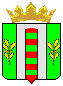 